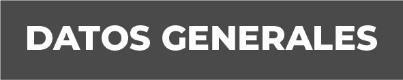 Nombre LAURO ÉRICK HUIDOBRO CHÁVEZGrado de Escolaridad Licenciatura en DerechoCédula Profesional 5690985 S.E.PTeléfono Celular 921)1012966Correo Electrónico 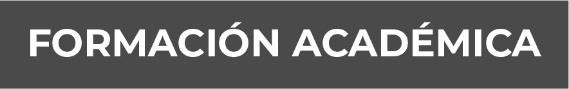 Año 2001-2005Universidad del Golfo de México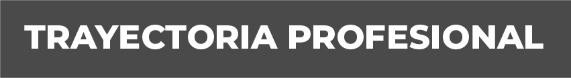 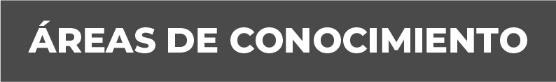 Licenciado en Derecho, con experiencia en el sector público (abogado con una experiencia de más de 17 años, en la Fiscalía General del Estado.AUXILIARAUXILIAR DE MESA DE TRAMITE EN LA AGENCIA DEL MINISTERIO PUBLICO INVESTIGADOR, DE LAS CHOAPAS, VERACRUZ.10/OCT/2005 A 04/MAY/2006AUXILIARAUXILIAR DE MESA DE TRAMITE EN LA AGENCIA DEL MINISTERIO PUBLICO INVESTIGADOR, DE LAS CHOAPAS, VERACRUZ.         05/MAY/2006 A 05/MAR/2009FISCALDIVERSOFISCAL DIVERSOS EN UIPJ COATZACOALCOS        11/01/2016 A                  08/08/2016FISCALDIVERSOFISCAL 1 DIVERSOS EN LA UIPJ VERACRUZ    09/08/2016 A    15/05/2017FISCAL DE DISTRITOFISCAL DE DISTRITO EN PAPANTLA16/05/2017 AL30/07/2017FISCAL DE DISTRITOFISCAL DE DISTRITO EN ACAYUCAN01/08/2017 AL 02/06/2019FISCAL DE DISTRITOFISCAL DE DISTRITO EN COATZACOALCOS03/06/2019 AL 11/12/2019FISCAL 10 DIVERSOSUIPJ VERACRUZ12/12/2019 AL 16/07/2020FISCAL DE DISTRITOFISCAL DE DISTRITO EN VERACRUZ17/07/2020 A LA FECHA